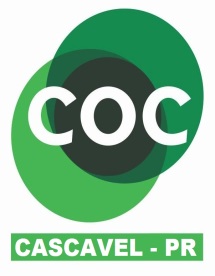 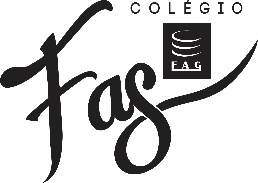 6° Atividade: De acordo com o conteúdo trabalhado em sala, anuncie à criança que uma história será criada. Para a atividade, diga que será necessário que ela use a imaginação, informe que você escreverá a historinha conforme ela for criada.Assim se inicia a historinha: Era uma vez...proponha também que a criança dramatize a historinha criada por vocês.  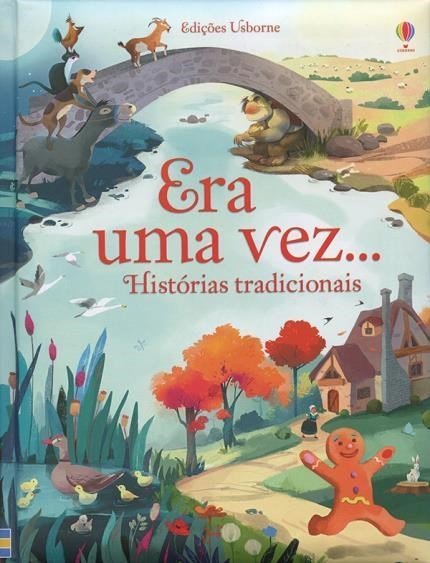 